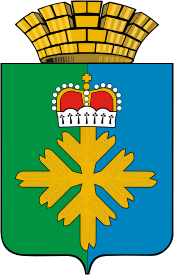 ПОСТАНОВЛЕНИЕГЛАВЫ ГОРОДСКОГО ОКРУГА ПЕЛЫМО внесении изменений в состав комиссии по формированию и подготовке резерва управленческих кадров городского округа Пелым, утвержденный постановлением главы городского округа Пелым от 06.11.2015 №11В соответствии с Федеральным законом от 02.03.2007 № 25 – ФЗ «О муниципальной службе в Российской Федерации», руководствуясь Указом Губернатора Свердловской области от 03.10.2008 № 1061-УГ «О Комиссии при Губернаторе Свердловской области по формированию и подготовке резерва управленческих кадров Свердловской области» в редакции от 27.11.2014 № 585-УГ, в целях совершенствования муниципального управления, формирования и эффективного использования резерва управленческих кадровПОСТАНОВЛЯЮ: 	1. Внести в состав комиссии по формированию и подготовке резерва управленческих кадров городского округа Пелым следующие изменения:	1) исключить из состава комиссии:	- Мухлынину Ларису Ивановну;	- Боброва Александра Анатольевича;	2) включить в состав комиссии:	 - заместителя главы администрации городского округа Пелым Пелевину Алёну Анатольевну (заместитель председателя комиссии); 	- заместителя главы администрации городского округа Пелым Баландину Татьяну Николаевну(член комиссии).	2. Опубликовать настоящее постановление в информационной газете «Пелымский вестник», разместить на официальном сайте городского округа Пелым в сети «Интернет».	3. Контроль за исполнением настоящего постановления возложить на заместителя главы администрации городского округа Пелым А.А. Пелевину.Глава городского округа Пелым                                                            Ш.Т. Алиевот 28.04.2016 № 20п. Пелым